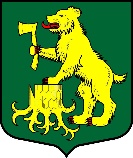 АДМИНИСТРАЦИЯМУНИЦИПАЛЬНОГО ОБРАЗОВАНИЯ ПЧЕВЖИНСКОЕ СЕЛЬСКОЕ ПОСЕЛЕНИЕ
КИРИШСКОГО МУНИЦИПАЛЬНОГО РАЙОНА ЛЕНИНГРАДСКОЙ ОБЛАСТИПОСТАНОВЛЕНИЕ О внесении изменений в административный регламент предоставления муниципальной услуги «Присвоение и аннулированию адресов», утвержденный постановлением от 29.01.2019 № 15В соответствии с Федеральным законом от 27.07.2010 № 210-ФЗ «Об организации предоставления государственных и муниципальных услуг», постановлением правительства РФ от 4 сентября 2020 года N 1355О внесении изменений в Правила присвоения, изменения и аннулирования адресов, Администрация Пчевжинского сельского поселения Киришского муниципального районаПОСТАНОВЛЯЕТ:Внести в административный регламент по предоставлению муниципальной услуги «Присвоение и аннулированию адресов», утвержденный постановлением от 29.01.2019 № 15 следующие изменения: в пункт 1.2 добавить абзац следующего содержания:  От имени правообладателя объекта, вправе обратиться кадастровый инженер, выполняющий на основании документа, предусмотренного статьей 35 или статьей 42_3 Федерального закона "О кадастровой деятельности", кадастровые работы или комплексные кадастровые работы в отношении соответствующего объекта недвижимости, являющегося объектом адресации.пункт 2.4. в следующей редакции: Срок предоставления муниципальной услуги  составляет не более 10 рабочих дней со дня регистрации заявления в Администрации.Опубликовать настоящее постановление в газете «Лесная республика».Настоящее постановление вступает в силу с момента подписания.Контроль за исполнением постановления оставляю за собой.ВРИО главы администрации                                                                                     Х.Х. ПоподькоРазослано: в дело – 3, газета, сайтот16 декабря 2020 годап. Пчевжа№188